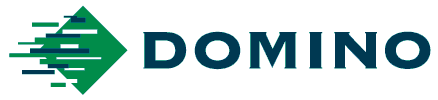 Press release21st March 2019Germark’s Pre-Press Manager talks about the advantages of the Domino N610iJosé Pablo Ruiz is the Pre-Press Manager at Barcelona-based Germark, who were the first label printer in Spain to invest in digital printing technology back in 2000. Listen to José talk about the key pre-press advantages he has discovered since the installation of their 7 colour Domino N610i, Germark’s first digital ink jet label press, in November 2017 at https://go.domino-printing.com/GermarkPre-PressJosé reveals, “The automation features of the N610i's workflow process have helped us to save around 10 minutes per job at the beginning and end, with improved finishing and less time needed for file preparation.”He continues, “Colour consistency is another advantage that I have found with the Domino N610i. We have found that from one day to another, or from one job to another, for each of the colours, the colours printed are virtually identical.”Germark, a successful family owned business, which celebrated its 60th anniversary in 2018 employs 115 people and had a turnover of 13.73 million Euros in 2018. They are recognised market leaders in the premium label printing industry in Spain with a large international customer base, operating across all sectors including health & beauty, food & beverage, pharmaceutical, industrial and chemical.   Mr Iban Cid, President of Germark, says: “Domino’s N610i digital ink jet press is a good complement to our existing range of label printing technologies, enabling us to now offer a complete range of solutions to our customers. We have been particularly impressed by the high print quality, the cost-effective production costs, and with the added value capability to print digitally textured labels.” José echoes this sentiment, “One of the main features that we quickly implemented on the N610i was using "Textures by Domino. Many of our clients are very happy with the results.”José concludes, “In my opinion, the main benefits of the Domino N610i are the machine's speed and its colour consistency. In addition, set up is very easy, as is the ‘make-ready’ stage, and the press requires low maintenance. Extremely low.”  To watch the full video, visit https://go.domino-printing.com/GermarkPre-Press. For further details about the Domino N610i, visit http://go.domino-printing.com/N610i and for further information about Germark, please visit http://www.germark.com/en/ . To see the Domino N610i in action, please visit the Domino booth on Stand D60 in Hall 2 at Graphispag, which is taking place at Gran Via, Barcelona from 26 – 29 March 2019.ENDSAbout DominoDigital Printing Solutions is a division within Domino Printing Sciences. The company, founded in 1978, has established a global reputation for the development and manufacture of digital ink jet printing technologies, as well as its worldwide aftermarket products and customer services.  Its services for the commercial print sector include digital ink jet printers and control systems designed to deliver solutions for a complete range of labelling and variable printing applications.All of Domino’s printers are designed to meet the high speed, high quality demands of commercial printing environments, bringing new capabilities to numerous sectors including labelling, publications and security printing, transactional, packaging converting, plastic cards, tickets, game cards and forms, as well as the direct mail and postal sectors.Domino employs over 2,800 people worldwide and sells to more than 120 countries through a global network of 25 subsidiary offices and more than 200 distributors. Domino's manufacturing facilities are situated in China, Germany, India, Sweden, Switzerland, UK and USA.Domino’s continued growth is underpinned by an unrivalled commitment to product development. The company is the proud recipient of six Queen’s Awards, the latest being received in April 2017, when Domino was awarded the Queen’s Award for Innovation. Domino was also awarded the ‘Operational Excellence’ accolade at The Manufacturer MX Awards 2018.Domino became an autonomous division within Brother Industries on 11th June 2015. For further information about Domino, please visit www.domino-printing.comIssued on behalf of Domino by AD Communications. For more information, please contact:Tom Platt	           	           Andrea McGintyAccount Manager		           Marketing Manager – Digital Printing Solutions AD Communications	           Domino Printing SciencesT: +44 (0) 1372 464470               T: +44 (0) 1954 782551tplatt@adcomms.co.uk                andrea.McGinty@domino-uk.com	